Publicado en  el 04/10/2016 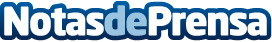 Méndez de Vigo: "La Prueba final de Bachillerato es conforme a los requisitos legales y la adecuada a las necesidades de los alumnos y sus familias"El Ministerio de Educación, Cultura y Deporte destaca la labor en el ámbito universitario otorgando mayores partidas presupuestarias dedicadas a becas y ayudas al estudio para conseguir una oferta académica de calidad. Datos de contacto:Nota de prensa publicada en: https://www.notasdeprensa.es/mendez-de-vigo-la-prueba-final-de-bachillerato Categorias: Nacional Artes Visuales Educación http://www.notasdeprensa.es